MAJOWE ŚWIĘTAZadanie 3Z bibuły lub papieru kolorowego (używając barw zielony, czerwony i biały), wykonaj kwiat o naszych barwach narodowych. Według podanych wzorów.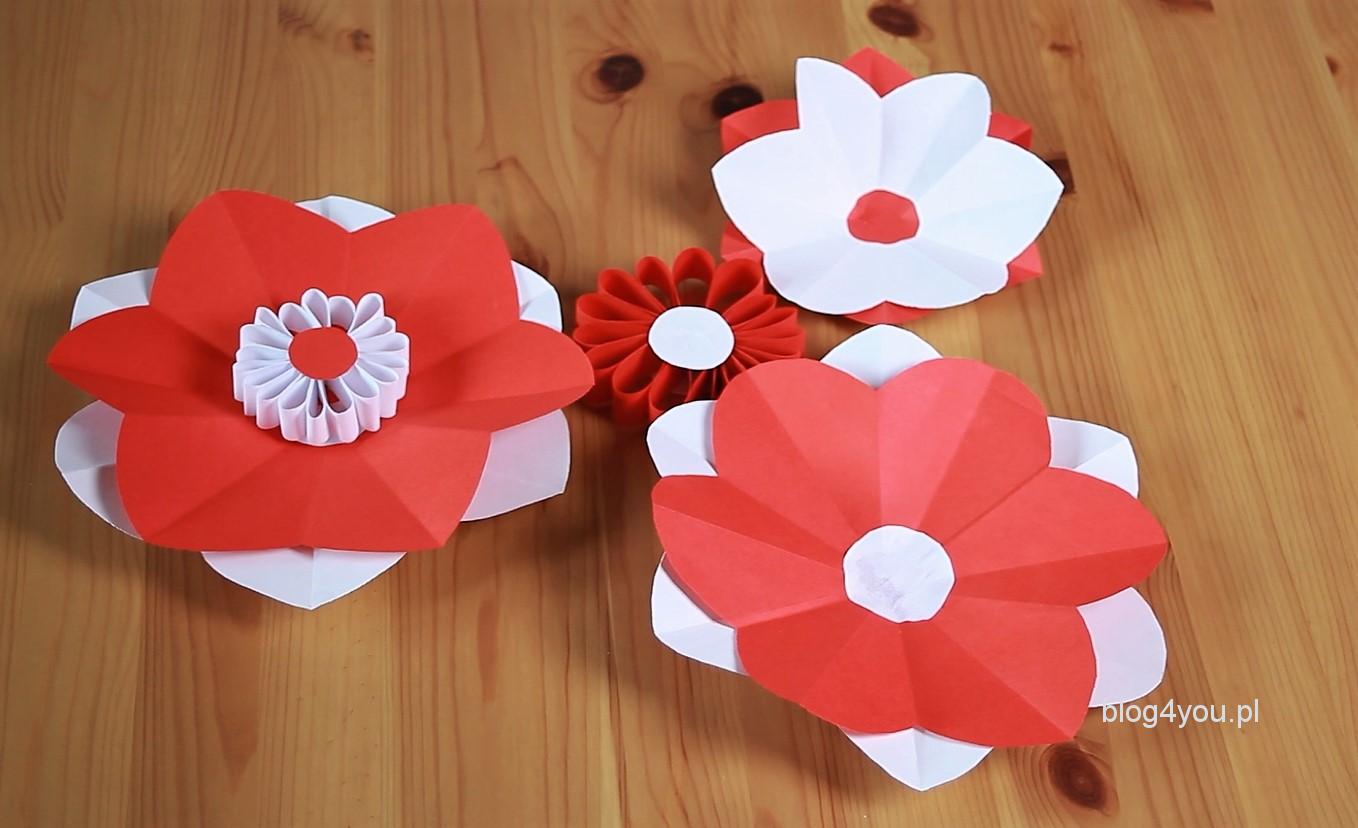 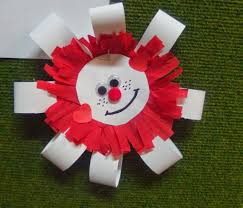 